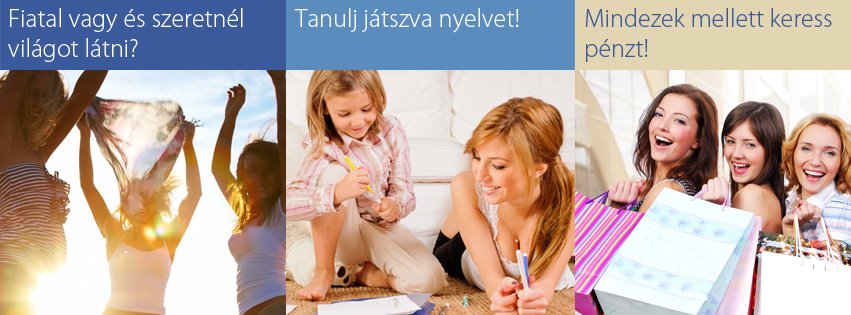 Fiatal vagy és szeretnél világot látni? Szívesen kiszakadnál a hétköznapok szürkeségéből? Kipróbálnád magad egy másik kultúrában?  Szeretnéd nyelvtudásodat fejleszteni? Dolgozz külföldön, keress pénzt, mindezek mellett tanulj nyelvet! A Cultural Exchange Au Pair Kft. kultúrcsereprogramok keretében olyan külföldi munkalehetőséget kínál Neked, mellyel családi környezetben, au pairként mindezt megvalósíthatod Angliában, Franciaországban, Németországban, Spanyolországban, vagy akár az USA-ban.Gyere el előadásunkra és tudj meg többet!Időpont: 2012. április 23., 16 óraHelyszín: A/2 épület, I. előadó a földszintenAddig is látogass el honlapunkra: www.culturalaupair.huElérhetőség:Tel.: +36 30 220 14 64E-mail: info@culturalaupair.hu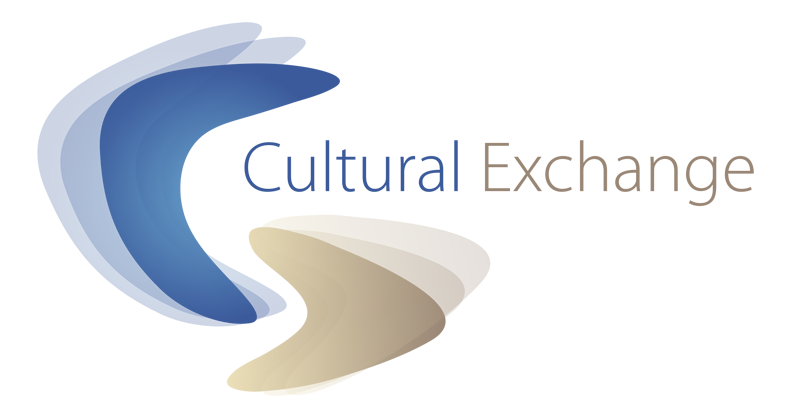 